輔仁大學磨課師影片拍攝規劃計畫書課程規劃為使磨課師課程順利進行，請您填寫本計劃書，不僅能讓您對課程的規劃更為清楚，亦可作為與磨課師團隊討論時的依據。課程簡介課程名稱課程描述 (約100~200字)您是否計劃邀請共同合授教師？（若有請先填寫上，無則免）您是否計劃在授課影片中邀請客座講師？您的授課影片中是否有其他參與者？ 參與者並非課程內容呈現的主要人物，但仍會出現在影片中。 (例：影片中出現的助教或學生) 課程分類□資訊工程　□醫療保健　□管理/經營策略　□資訊管理　□自然科學□藝術人文　□語文學習　□社會科學/心理　□智慧媒體　□生命教育/生涯規劃課程長度 (以週計算；課程長度為學習者的總修課時間，包含最後一次作業、評量的繳交時限)每週時數 (請預估學生每週需花費的時間，包含觀看影片及完成作業或評量)課程規劃 (請填入每週授課的主題，及簡述該週授課內容。表格可自行增加)教學設計課程內容【影片】您想如何呈現授課內容？若拍攝授課影片，您希望以何種形式進行？請勾選(可複選)您是否規劃在影片中插入測驗題目？ ○ 是○ 否您是否計劃將手邊已有的教材影片重新進行編輯？若是，請附上現有影片連結，並簡述您要如何編輯影片以適用於磨課師課程的學習者。【教材與活動】您是否會提供其他資源作為輔助或豐富課程內容？(例：PPT簡報、開放式期刊文章、外連網頁、社交媒體、協同合作工具等)課程中，除使用平台討論區外，您是否有規劃其他與學習者的互動方式？(例：Facebook社團活動、Google hangouts遠距即時互動討論)學習成效與評量評分標準課程結束時，學習者將依據此評分標準得到課程總成績(以百分比表示)。請簡述您將如何計算總成績。請針對學習者及格標準、應如何取得完課證明(Statement of Accomplishment)或學習認證(Verified Certificate)等相關計算方式進行說明。您是否會針對優異成績學員，給予其他獎勵。並請簡述其所需達成之標準。若修課學員其總成績為頂標以上者，予以頒發「卓越學員證書」(Certificate of Excellence)，以茲證明與鼓勵。如有其他評分標準、額外加分標準請簡述之。智慧財產權版權/智慧財產權在您的課程中，是否有任何素材(圖片、影片、數據資料、期刊文章等)需經他人授權使用？其他：（應用模式）授課教師義務授課教師與其課程執行團隊應遵循下列義務：課程執行團隊應包含一名行政助理，負責課程經費管控、業務聯繫、素材授權、核銷等事宜。課程內容設計：授課內容需規劃、錄製、編輯為每段約15分鐘的分段影片。設計嚴謹而有趣的課程作業或評量，使學習者能夠測試所學並得到回饋。將作業、評量、簡報及其他課程相關資源上傳至平台。在課程開始日前請準備好一定份量的課程內容：於開課日前      週/日，需上傳      週授課內容。素材授權：若課程內使用有版權之素材，課程執行團隊需自行取得授權，授權書影本交由磨課師團隊存查。版權聲明：請確認課程內容遵守輔仁大學磨課師(MOOCs)執行聲明書。身障學習者的學習便利性：請確保身障學習者能夠學習您的授課內容。請口頭描述授課影片內的文字內容或圖示。請同時上傳授課影片簡報檔。請確認作業、評量中必要之圖片都有替代的文字敘述。課程內容發佈：首次發佈課程相關議題(例：評分標準、授課影片或教材、作業或評量)後，應注意論壇討論區內學習者的反應，確保議題確實傳達。課程重複使用性：請確認授課內容能夠在之後的課程中被重複使用，應注意在授課影片中避免涉及特定日期 (例：「作業繳交期限為5月4日星期一」或「今天是一個美麗的夏日」) 。輔仁大學磨課師(MOOCs)執行聲明書授課教師：_________獲輔仁大學_____年教育部磨課師(MOOCs)課程推動計畫補助，課程名稱為：_______________________________________茲保證下列事項：授課教師已詳讀並同意「輔仁大學磨課師課程發展協議」之內容。授課教師擁有完整權利得簽署並履行本聲明，且已取得一切必要之授權（例：非原創音樂與音訊檔、教材節錄、圖片畫面、影片、研究數據等授權），絕無侵害他人著作權或其他權利之情事。課程教材所含之創用CC授權素材（例如：原創音樂與音訊檔、教材節錄、圖片畫面、影片等）皆有符合其創作者授權條款之標示。計畫成果歸屬於輔仁大學所有，授課教師同意對輔仁大學、教育部及此二機構所指定之第三人不行使著作人格權。授課教師對於本課程享有著作財產權。課程結束後授課教師欲使用影片，後續教材版權需自行處理。如因上述教材與第三人發生爭議時，授課教師願負法律責任，概與輔仁大學無涉。倘因上述教材致輔仁大學受第三人主張或請求時，自負損害賠償責任。如有爭議，授課教師同意學校暫時下架，直至爭議解決。此  致輔仁大學學校財團法人輔仁大學立書同意人：　　　　　　　　　  　（親筆簽名）服務單位：__________學院______________學系(所)連絡電話： 電子郵件： 中  華  民  國    年    月    日□是。預計＿人，預計主講＿節。(每位講師皆須簽署客座講師協議書)□否□是。預計＿人，預計參與＿節。□否週次本週主題教學目標在結束本週課程學習後，學習者能夠： 1.2.3.在結束本週課程學習後，學習者能夠： 1.2.3.在結束本週課程學習後，學習者能夠： 1.2.3.單元名稱單元名稱單元名稱單元名稱單元名稱單元名稱單元名稱學習活動活動設計策略活動內容說明活動內容說明學習活動學習評量評量策略評量方式說明評量方式說明學習評量如：電腦評量、同儕互評等週次本週主題教學目標在結束本週課程學習後，學習者能夠： 1.2.3.在結束本週課程學習後，學習者能夠： 1.2.3.在結束本週課程學習後，學習者能夠： 1.2.3.單元名稱單元名稱單元名稱單元名稱單元名稱單元名稱單元名稱學習活動活動設計策略活動內容說明活動內容說明學習活動學習評量評量策略評量方式說明評量方式說明學習評量如：電腦評量、同儕互評等□ 出鏡講解□ 動畫□ 訪談/對話式教學/戲劇情境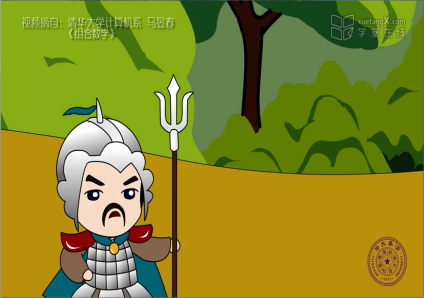 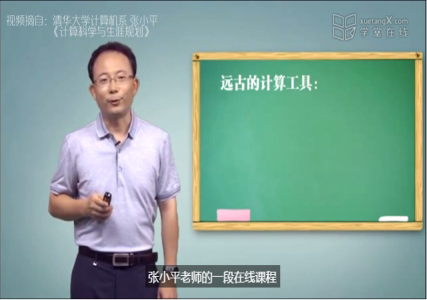 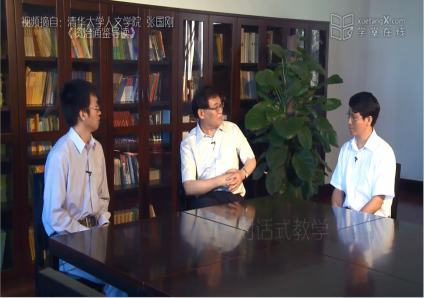 □ 虛實結合□ 實景授課□ 實物示範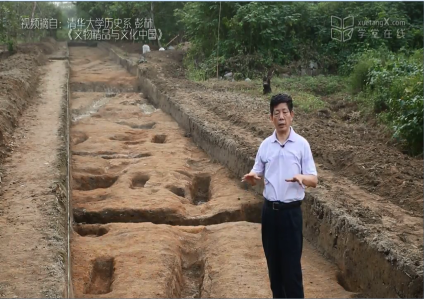 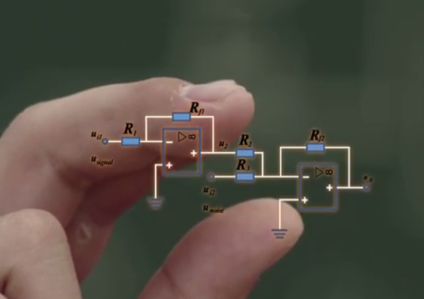 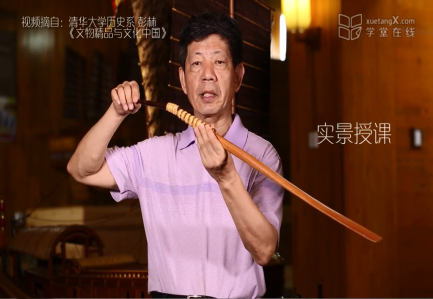 □ 其他請簡述：例：學習者的總成績取決於五次課中測驗成績(占總成績50%)、兩次同儕互評成績(占總成績20%)和期末考試成績(選擇題，占總成績30%)。若要取得完課證明，學生成績至少需為滿分的70%（總分100分，及格成績標準為70分）。若修課學員其總成績為80分以上者，予以頒發「卓越學員證書」(Certificate of Excellence)一張，以茲證明與鼓勵。於開課期間參與討論區討論達10次者（含10次），總成績加5分。形式授權人/公司授權金額(預估) 影片 書商圖片 數據資料國家電影中心朗文出版社台灣智庫	10,000元/部，約8部5,000元/張，約10張5,000元/份，約5份應用模式應用模式項目□教師共同開課　□學校推廣課程　□產學合作　□OCW（開放式課程）□翻轉課程/融入課堂　□其他　　　　說明例：校內單位/設備/資源合作企業廠商/機構合作對象…………………………